Консультация для родителей: "Осторожно! Открытые окна!"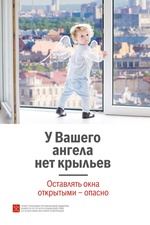 Мой дом — моя крепость”, — гласит известная поговорка. Мы, взрослые, любим часто употреблять ее, и нередко забываем, что в нашем доме нас подстерегает много опасностей.Завороженные мирным словом “дом”, мы не думаем об опасности и поэтому нередко пренебрегаем самыми элементарными мерами предосторожности в отношении своих детей, а порой и допускаем, такую беспечность о которой можно только сожалеть.Каждый ребенок должен знать основные опасности в доме и уметь их избегать. Нет лучше защиты для ребенка, чем его собственное ответственное поведение. Общаясь с детьми, обязательно ведите живой диалог. Рассказывайте об возможных последствиях и о том, почему так важно безопасное поведение. Пусть дети задают вопросы и пусть отвечают на них, пусть расскажут свою точку зрения и то, как они понимают детскую безопасность. Очень важно вести с ребятами активный диалог, чтобы они сами осознали вред от того или иного поступка. И главное, то, в чем этот вред заключается и как надо правильно себя вести в разных ситуациях, которые могут возникнуть в квартире, когда дети без взрослых. Большая высота опасна. Открытые окна и балкон это не место для игр. Иногда нам может казаться, что мы находимся в безопасности просто присев на подоконник или краешек перил, но одно неосторожное движение может закончиться падением. Если ты живешь не на первом этаже, то не играй и не балуйся на открытом балконе, слететь вниз можно очень быстро и можно легко разбиться. В интересном кино нам часто показывают, как супер герои прыгают с большой высоты и не разбиваются – это обычные кинотрюки, в настоящей жизни так не бывает, девочки и мальчики не летают.Достоинства современных ПВХ окон, такие как исключительная прозрачность стекла и лёгкость открывания, с другой стороны становятся их недостатками, угрожающими жизни детей.Каждой год от падения из окон гибнет огромное количество людей и большинство из них – дети. Управление здравоохранения и медики с наступлением тёплого времени года призывают родителей быть особенно бдительными к своим детям, следить, чтобы они не подходили к открытым окнам, а также не ставили малыша на подоконник, чтобы отвлечь его.С массовой установкой москитных сеток на пластиковые окна, этот функциональный аксессуар, защищающий от насекомых, представляет большую опасность при неправильном использовании. Ребенок видит некое препятствие впереди, уверенно опирается на него, и в результате может выпасть вместе с сеткой, которая не рассчитана на вес даже самого крохотного годовалого ребёнка. Зачастую дети опираются руками на антимоскитные сетки, которые крепятся снаружи на маленьких саморезах, и вываливаются на улицу вместе с ними.Бывает, что родители оставляют спящего в кроватке ребёнка и уходят ненадолго в магазин или парикмахерскую, надеясь, что пока они отсутствуют, ребёнок будет спать в привычном режиме. Но может произойти такое, что по какой-либо причине он проснётся и полезет к открытому окну.Сегодня детская безопасность в окнах является актуальной и очень большой проблемой повсеместно, особенно для российских мегаполисов.Ежегодно с наступлением весны и установлением тёплых погожих дней отмечается рост несчастных случаев, которые связанны с выпадением маленьких детей, особенно в возрасте от 3 до 5 лет, из окон. Как подтверждает медицинская статистика, через клинические больницы, которые специализируется на детском травматизме, ежегодно проходят десятки детей, выпавших из окон.В большинстве случаев дети получают тяжелую сочетанную травму, которая сопровождается черепно-мозговыми травмами, повреждением центральной нервной системы, конечностей, костей, внутренних органов (разрывом печени и селезенки), что требует длительного лечения и восстановления, которое может исчисляться неделями, а то и месяцами. Иногда ребенок так и не может полностью восстановить здоровье и остается инвалидом на всю жизнь. Нередки случаи, когда ребенок умирает на месте или по дороге в больницу.